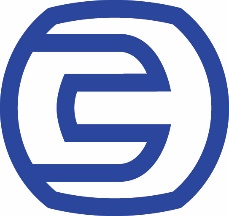 ЗАО «ГК «Электрощит» - ТМ Самара»Телефон: +7 (846) 2-777-444e-mail: sales@electroshield.ru                  Опросный  листпо техническим параметрам вакуумных выключателей ВВУ-СЭЩ-27,5(35) для ЖД производства ЗАО «ГК «Электрощит» - ТМ Самара»1 Заказчик _____________________________________________________________________                                                                                           наименование предприятия2 Тип выключателя                                                       3 Номинальный        4 Ток отключения:(здесь и далее нужное отметить любым знаком):                                                      ток:ВВУ-СЭЩ-1П  ____                                               	      630 А_____                 25 кА______ВВУ-СЭЩ-2П _____                                                            1000 А_____               ВВУ-СЭЩ-3П _____                                                            1600 А______	                                                                                                  2000 А______ВВУ-СЭЩ-К-35-25/400_____5 Количество выключателей ________ шт.6 Исполнение выключателя:                           - стационарное__________                         - выкатное______________________________        тип ячейки_________                              тип заменяемого выключателя__________7 Оперативное напряжение выключателя:8 Дополнительно, по желанию заказчика, выключатель может оборудоваться аварийными расцепителями с указанными параметрами:   - напряжение питания расцепителя от независимого источника   = 110 В________                                                            = 220 В _______                                                             ~ 230 В ________         9 Выключатель имеет отключающее устройства min(max) напряжения.  Напряжение отключающего устройства выбирается по напряжению шин управления (ШУ)10 Межполюсное расстояние выключателя – .11 Доставка:       самовывоз __________________________                                                           доставка поставщика________________Должность, Ф.И.О., контактный телефон лица, ответственного за заказДата__________________                                      Подпись________________    Переменный токПостоянный токПостоянный ток~220 В=220=110ШП (шина питания)ШУ (шина управления)